РОССИЙСКАЯ ФЕДЕРАЦИЯ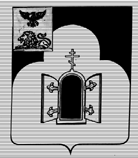 БЕЛГОРОДСКАЯ  ОБЛАСТЬМУНИЦИПАЛЬНЫЙ РАЙОН «ЧЕРНЯНСКИЙ РАЙОН»МУНИЦИПАЛЬНЫЙ СОВЕТ ЧЕРНЯНСКОГО РАЙОНА                                   Шестнадцатая                                  сессия третьего созываР Е Ш Е Н И Е30 января 2020 г.	                                                                                            № 183 О внесении изменения в решение Муниципального совета Чернянского района от 26.09.2018 г.                № 1 «О формировании Муниципального совета Чернянского района»В соответствии со  статьёй 12 Устава муниципального района «Чернянский район» Белгородской области,  на основании решений земского собрания Малотроицкого сельского поселения от 27.12.2019 г. № 57 «О досрочном прекращении полномочий депутата земского собрания» и от 27.12.2019 г. № 58 «Об избрании депутата в состав Муниципального совета Чернянского района» Муниципальный совет Чернянского районарешил:1. Внести в решение Муниципального совета Чернянского района от 26.09.2018 г. № 1 «О формировании Муниципального совета Чернянского района» (в редакции решений от 30.01.2019 г. № 55, от 22.07.2019 г. № 112) следующее изменение:двадцать шестой абзац части 1 изложить в следующей редакции:«Депутат земского собрания  Малотроицкого сельского поселения –Коваленко Александр Владимирович;».2. Ввести в действие настоящее решение с момента его принятия.3. Разместить настоящее решение на официальном сайте органов местного самоуправления Чернянского района в сети Интернет в разделе «Муниципальный совет» (адрес сайта: http://www.admchern.ru).4. Контроль за выполнением настоящего решения возложить на постоянную комиссию Муниципального совета Чернянского района по законности, нормативной и правовой деятельности, вопросам местного самоуправления. Председатель Муниципального советаЧернянского района                                                                               М.В. Чуб